           Приложениек постановлению администрацииНаходкинского городского округаС Х Е М А   № 564Размещения нестационарного торгового объекта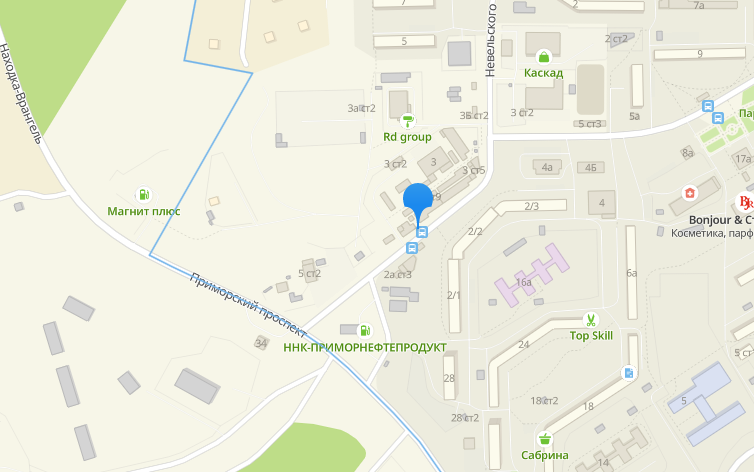 Вид нестационарного торгового объектаСпециализацияМестоположение объектаПлощадь объекта / площадь земельного участка, кв.мКоординаты земельного участка, МСКПавильонсотовая связьМестоположение: примерно в 50 м от здания расположенного вп. Врангель, ул. Невельского, 335XI 321044.68          Y1 2245705.15Х2 321046.10          Y2 2245707.36ХЗ 321043.40          YЗ 2245709.08Х4 321041.99          Y4 2245706.87